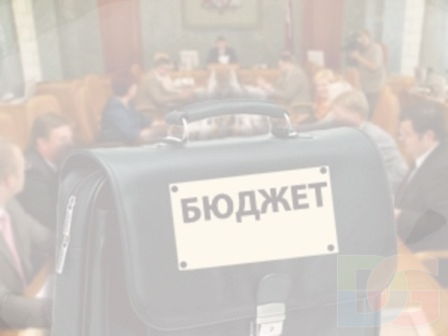                                                         Проект бюджета на 2017-2019 год 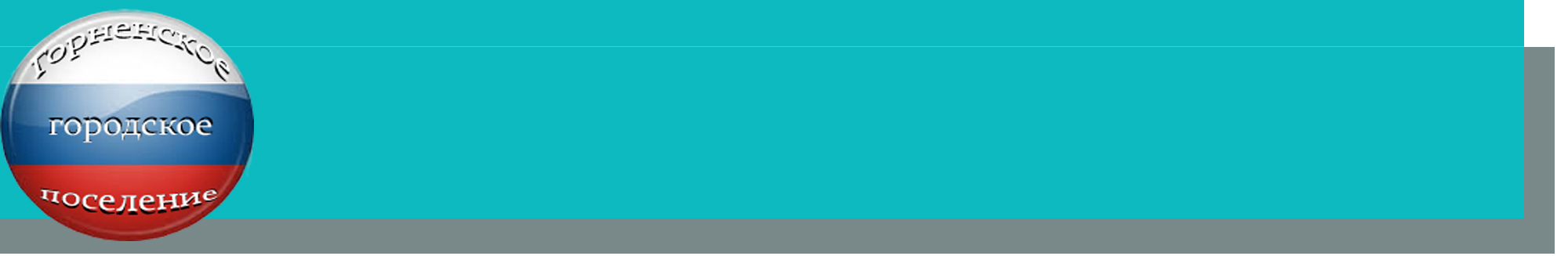                         направлен на решение следующих                                                                          ключевых задач:                    Основные параметры проекта бюджета Горненского                     городского поселения Красносулинского района                      на 2017-2019гг.                         Динамика собственных доходов проекта бюджета                         Горненского городского поселения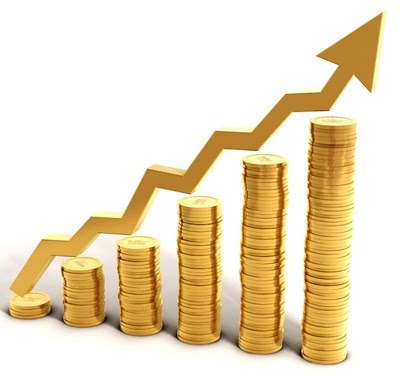                          Красносулинского района               Структура поступления образующих налогов             в  бюджет Горненского городского поселения                        Красносулинского района                          Динамика поступлений Земельного налога в части                       бюджета Горненского городского поселения                      Красносулинского района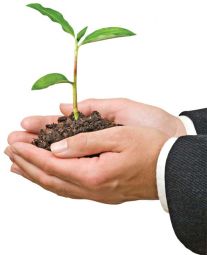                                 Прогноз безвозмездных поступлений из 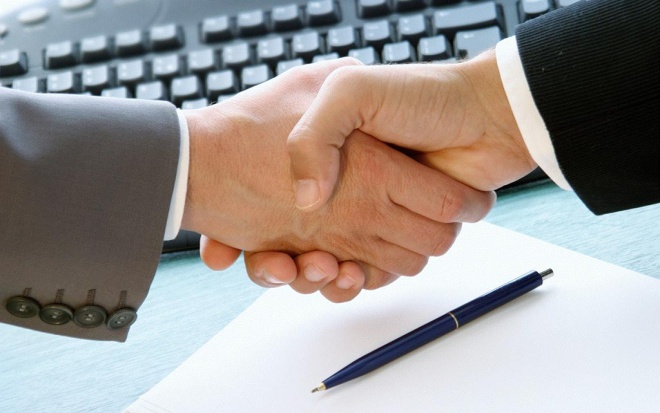                                 бюджетов разных уровней                             Динамика расходов бюджета Горненского 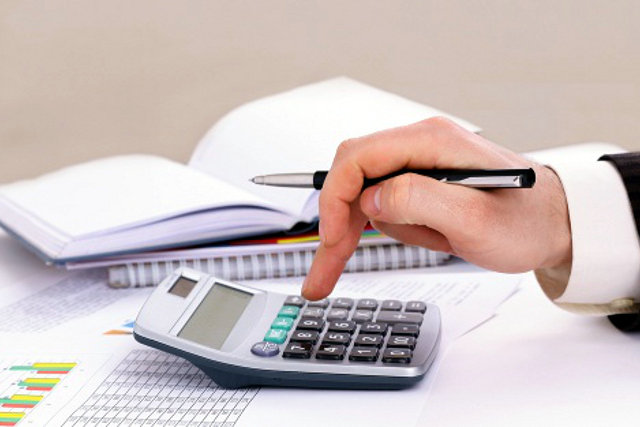                              городского поселения Красносулинского района                              2014 – 2017 годах                     Расходы бюджета Горненского городского поселения                       Красносулинского района, формируемые в рамках                        муниципальных программ Горненского городского                       поселения, непрограммные расходы              - расходы бюджета Горненского городского поселения Красносулинского района,                 формируемые в  рамках муниципальных программ Горненского городского поселения                       - непрограммные расходы бюджета Горненского городского поселения Красносулинского                 района                         Доля муниципальных программ в общем объеме                       расходов, запланированных на реализацию                       муниципальных программ Горненского городского                       поселения в 2017 и 2018 гг.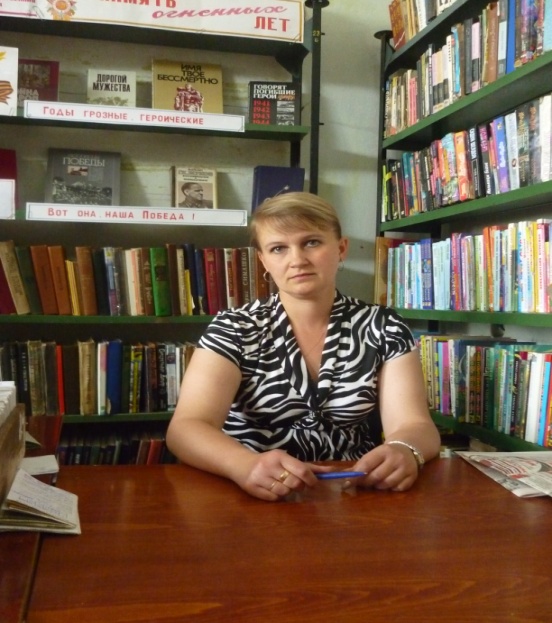 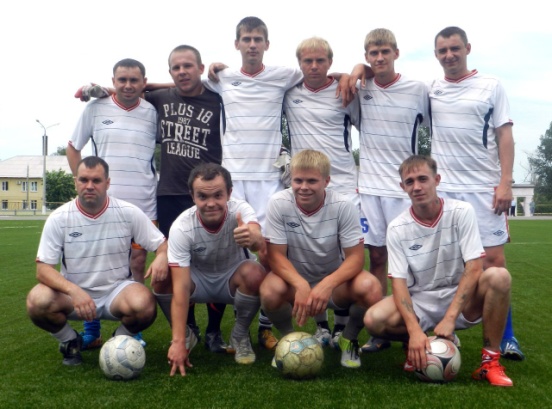 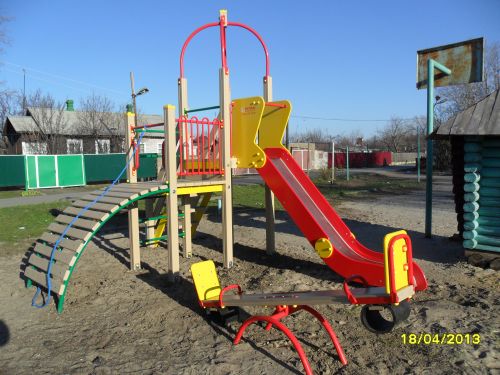 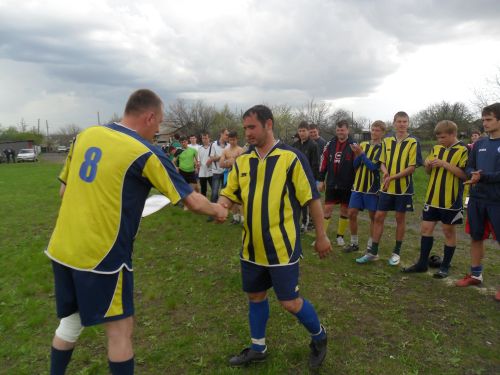                         Объем бюджетных ассигнований на реализацию                       муниципальных программ в 2017-2019 гг.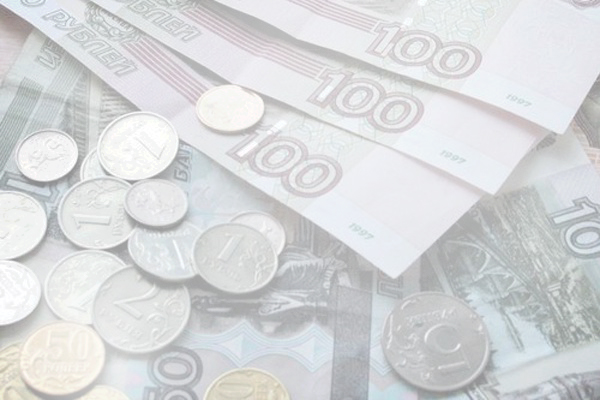 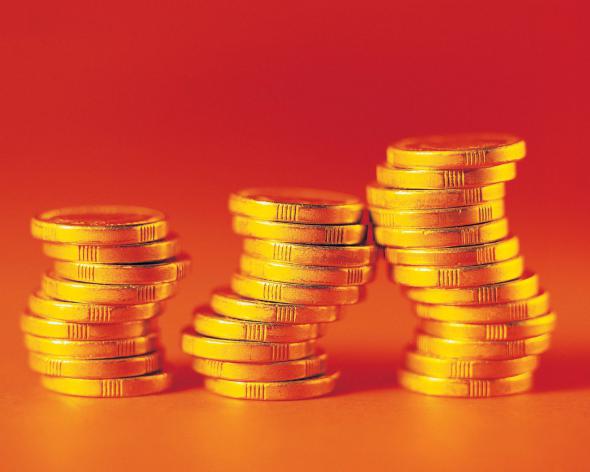 ДОХОДЫ, тыс.руб.ДОХОДЫ, тыс.руб.ДОХОДЫ, тыс.руб.РАСХОДЫ, тыс. руб.РАСХОДЫ, тыс. руб.РАСХОДЫ, тыс. руб.2017 г.2018 г.2019 г.2017 г.2018 г.2019 г.Налог на доходы физ. лиц1084,01111,21135,0Общегосударственные вопросы4164,34156,34156,3Земельный налог2416,12063,82063,8Национальная оборона173,3173,3173,3Налог на имущество912,3510,0530,4Нац.безопас. и правоохран. деятельность136,9136,9136,9Акцизы415,1408,6460,0Национальная экономика525,8524,8582,0Иные доходы139,5145,7151,5ЖКХ2139,32339,42436,4Безвозмездное поступление 3741,83825,73878,5Культура, кинематография639,5639,5639,5Социальная политика54,854,854,8Физическая культура и спорт40,040,040,0Обслуживание государ. и муниц. долга46,0   -  -ИТОГО8708,88065,08219,27919,98065,08219,2